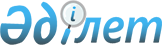 Қазақстан Республикасының кейбір заңнамалық актілеріне қорғалған байланыс мәселелері бойынша өзгерістер мен толықтырулар енгізу туралыҚазақстан Республикасының 2012 жылғы 23 сәуірдегі № 14-V Заңы

      1-бап. Қазақстан Республикасының мына заңнамалық актілеріне өзгерістер мен толықтырулар енгізілсін:

      1. «Қазақстан Республикасының ұлттық қауіпсіздік органдары туралы» 1995 жылғы 21 желтоқсандағы Қазақстан Республикасының Заңына (Қазақстан Республикасы Жоғарғы Кеңесінің Жаршысы, 1995 ж., № 24, 157-құжат; Қазақстан Республикасы Парламентінің Жаршысы, 1997 ж., № 10, 108-құжат; № 12, 184-құжат; 1998 ж., № 23, 416-құжат; № 24, 436-құжат; 1999 ж., № 8, 233-құжат; № 23, 920-құжат; 2000 ж., № 3-4, 66-құжат; 2001 ж., № 20, 257-құжат; 2002 ж., № 6, 72-құжат; № 17, 155-құжат; 2004 ж., № 23, 142-құжат; 2007 ж., № 9, 67-құжат; № 10, 69-құжат; № 20, 152-құжат; 2009 ж., № 19, 88-құжат; 2010 ж., № 7, 32-құжат; № 10, 48-құжат; 2011 ж., № 1, 3, 7-құжаттар; № 11, 102-құжат; № 16, 129-құжат; 2012 ж., № 4, 32-құжат):

      1) 2-баптың 1-тармағының 7) тармақшасы мынадай редакцияда жазылсын:



      «7) Қазақстан Республикасының уәкілетті мемлекеттік органдарында, әскери басқару, ұлттық қауіпсіздік және ішкі істер органдарында шифрлау жұмысын ұйымдастыру;»;

      2) 13-баптың 11) тармақшасындағы «банк құпияларының және заңмен қорғалатын құпиялардың сақталуын, мемлекеттік органдардағы, әскери құрамалардағы, бөлімдердегі және ұйымдардағы» деген сөздер «банктік және заңмен қорғалатын өзге де құпияның сақталуын, Қазақстан Республикасының уәкілетті мемлекеттік органдарындағы, әскери басқару, ұлттық қауіпсіздік және ішкі істер органдарындағы» деген сөздермен ауыстырылсын.

      2. «Мемлекеттік құпиялар туралы» 1999 жылғы 15 наурыздағы Қазақстан Республикасының Заңына (Қазақстан Республикасы Парламентінің Жаршысы, 1999 ж., № 4, 102-құжат; 2001 ж., № 8, 53-құжат; 2002 ж., № 15, 147-құжат; 2004 ж., № 6, 41-құжат; 2007 ж., № 2, 18-құжат; № 9, 67-құжат; № 20, 152-құжат; 2009 ж., № 24, 122, 128-құжаттар; 2010 ж., № 3-4, 11-құжат; № 7, 32-құжат; 2011 ж., № 1, 7-құжат; № 11, 102-құжат; № 12, 111-құжат):

      14-баптың 10) тармақшасы мынадай редакцияда жазылсын:

      «10) үкіметтік байланыс, шифрланған, құпияландырылған, кодталған немесе арнаулы байланыстың өзге де түрлерінің жүйесі туралы мәліметтер және мемлекеттік шифрлар, кодтар, оларды талдаудың әдістері немесе құралдары, шифрлау, құпияландыру, кодтау құралдары туралы ақпарат;».

      3. «Байланыс туралы» 2004 жылғы 5 шілдедегі Қазақстан Республикасының Заңына (Қазақстан Республикасы Парламентінің Жаршысы, 2004 ж., № 14, 81-құжат; 2006 ж., № 3, 22-құжат; № 15, 95-құжат; № 24, 148-құжат; 2007 ж., № 2, 18-құжат; № 3, 20-құжат; № 19, 148-құжат; 2008 ж., № 20, 89-құжат; № 24, 129-құжат; 2009 ж., № 15-16, 74-құжат; № 18, 84-құжат; № 24, 121-құжат; 2010 ж., № 5, 23-құжат; № 24, 146, 150-құжаттар; 2011 ж., № 1, 2-құжат; № 11, 102-құжат; № 12, 111-құжат; 2012 ж., № 3, 25-құжат):

      1) 2-бап мынадай редакцияда жазылсын:

      «2-бап. Осы Заңда пайдаланылатын негізгі ұғымдар

      Осы Заңда мынадай негізгі ұғымдар пайдаланылады:



      1) абонент - байланыс қызметтерін көрсету мақсатында абоненттік жол, абоненттік нөмір және (немесе) сәйкестендіру коды бөліне отырып, байланыс қызметтерін көрсетуге онымен шарт жасасылған жеке немесе заңды тұлға;



      2) абоненттер туралы қызметтік ақпарат - абоненттер туралы мәліметтер (жеке тұлғалар үшін телефон нөмірлері, сәйкестендіру кодтары, электрондық почтаның мекенжайы, почталық мекенжай, жеке сәйкестендіру нөмірі және заңды тұлғалар үшін деректемелер (бизнес-сәйкестендіру нөмірі, қосылған құн салығы бойынша есепке қою туралы куәлік деректері), биллингтік мәліметтер және абоненттерге көрсетілетін қызметтер туралы мәліметтер, деректер беру желісіндегі абоненттердің мекенжайы және деректер беру желісіндегі интернет-ресурстарға кіру мекенжайы, интернет-ресурсты сәйкестендірушілер, деректер беру желісінің хаттамалары;



      3) абоненттік жол - жергілікті телекоммуникация желісінің бір бөлігі болып табылатын және абоненттік құрылғыны осы желінің телекоммуникация құралдарымен жалғайтын байланыс жолы;



      4) абоненттік құрылғы - абоненттің көздеген ақпаратын беру немесе қабылдау үшін электр байланысы сигналдарын қалыптастыратын және байланыс операторының желісіне қосылатын, жеке пайдаланылатын байланыс құралы;



      5) арнаулы байланыс - почта байланысы ұйымдары жүзеге асыратын әрі заңмен қорғалатын кез келген құпия және құндылықтар, оның ішінде қымбат бағалы металдар, тастар және олардан жасалған бұйымдар бар арнаулы және өзге де жөнелтілімдерді қабылдауды, өңдеуді, күзетуді, тасымалдауды және жеткізуді (табыс етуді) қамтамасыз ететін курьерлік байланыс түрі;



      6) арнаулы және фельдъегерлік байланыс арналары - арнаулы жөнелтілімдерді фельдъегерлердің алып жүруімен жөнелтуге пайдаланылатын почта желілерінің, арнаулы және фельдъегерлік байланыс бөлімшелерінің жиынтығы;



      7) арнаулы жөнелтілімдер - мемлекеттік құпиялар және оларды жеткізгіштер, сондай-ақ мемлекеттік органдар мен ұйымдардың аса маңызды хат-хабарлары, қорғаныс өнеркәсібінің бұйымдары, олардың құрауыш бөлшектері (заттары) мен жүктері салынған тіркелетін пакеттер, посылкалар, метиздер;



      8) әмбебап қызмет көрсету операторы - Қазақстан Республикасының заңнамасына сәйкес әмбебап телекоммуникация қызметтерін көрсету жөніндегі міндет жүктелген, ортақ пайдаланылатын телекоммуникация желісінде байланыс қызметтерін көрсететін байланыс операторы;



      9) әмбебап телекоммуникация қызметтері - уәкілетті орган әзірлейтін және Қазақстан Республикасының Үкіметі бекітетін телекоммуникация қызметтерінің ең аз тізбесі, оларды кез келген елді мекенде байланыс қызметтерінің кез келген пайдаланушысына көзделген мерзімде белгіленген сапада және осы қызметтердің қолжетімділігін қамтамасыз ететін баға деңгейінде көрсету әмбебап қызмет көрсету операторлары үшін міндетті болып табылады;



      10) байланыс - ақпаратты, почта және арнаулы жөнелтілімдерді, почталық ақша аударымдарын қабылдау, жинау, өңдеу, жинақтау, беру (тасымалдау), жеткізу, тарату;



      11) байланыс арнасы - жиіліктер белдеуінде немесе осы байланыс арнасына тән беру жылдамдығымен телекоммуникация құралдары арасында сигнал беруді қамтамасыз ететін телекоммуникация құралдары мен тарату ортасының кешені. Байланыс түріне қарай арналар - телефон, телеграф, деректер беру арналары, ал аумақтық белгілері бойынша — халықаралық, қалааралық, аймақтық және жергілікті арналар болып бөлінеді;



      12) байланыс желісі - байланыс құралдары мен жолдарын қамтитын және телекоммуникацияларға немесе почта байланысына арналған технологиялық жүйе;



      13) байланыс желісін басқару - байланыс желісінің жұмыс істеуін қамтамасыз етуге, оның ішінде жүктеме ағынын (трафикті) реттеуге бағытталған ұйымдастыру-техникалық іс-шаралардың жиынтығы;



      14) байланыс жолдары - тарату жолдары (кәбілдік, радиорелелік, спутниктік және басқалары), байланыстың физикалық тізбектері және жол-кәбілдік, оның ішінде магистральдық (халықаралық және қалааралық) құрылғылары;



      15) байланыс қызметтері - почта және арнаулы жөнелтілімдерді, почталық ақша аударымдарын немесе телекоммуникация хабарламаларын қабылдау, өңдеу, сақтау, беру, тасымалдау, жеткізу жөніндегі қызмет;



      16) байланыс қызметтерін көрсету - байланыс операторларының пайдаланушыларға экономикалық қызмет түрлерінің жалпы өнім жіктеуішінде келтірілген байланыс қызметтерін көрсету болып табылатын қызметі;



      17) байланыс қызметтерін пайдаланушы - байланыс қызметтері көрсетілетін жеке немесе заңды тұлға;



      18) байланыс операторы - Қазақстан Республикасының лицензиялау туралы заңнамалық актісінде белгіленген тәртіппен байланыс қызметтерін көрсетуге лицензия алған жеке немесе заңды тұлға;



      19) байланыс саласындағы қызметті жүзеге асыратын шаруашылық жүргізуші субъектілер - байланыс операторлары, арнаулы, ведомстволық және корпоративтік телекоммуникация желілерінің, ортақ пайдаланылатын телекоммуникация желісіне қосылатын жеке коммутациялық жабдықтың иелері, радиожиілік спектрін пайдаланушылар болып табылатын радиоэлектрондық құралдардың иелері;



      20) байланыс саласындағы ұлттық ресурстар - радиожиіліктердің, нөмірлеудің және байланыс спутниктері орбиталық позицияларының ресурстары;



      21) байланыстың басым операторы - Қазақстан Республикасының монополияға қарсы заңнамасына сәйкес байланыс саласында басым (монополиялық) жағдайға ие болып отырған байланыс операторы;



      22) биллинг - абоненттерге көрсетілетін қызметтерді есепке алу операцияларын автоматты түрде орындауға, сондай-ақ оларды тарифтеуге және ақы төлеу үшін шоттар беруге арналған бағдарламалық-аппараттық кешен;



      23) жалғаудың (қосудың) стандартты нүктесі - үлгілік техникалық талаптарды пайдалана отырып және жалғаудың үлгілік шартына сәйкес бір желіні екіншісіне жалғауға арналған телекоммуникация құралдары;



      24) жалғау жолы - телекоммуникациялардың жалғайтын және жалғанатын желілері арасындағы әрекеттестікті қамтамасыз ететін, байланыс жолы мен станциялық жабдықтың бөліктерін қамтитын техникалық құралдар кешені;



      25) жалғау қызметі - әрекеттес желілерді пайдаланушылар арасында жалғанымды орнату және ақпарат беру мүмкін болатын, байланыс желілерінің арасындағы әрекеттестікті ұйымдастыруда байланыс операторларының қажеттілігін қанағаттандыруға бағытталған қызмет;



      26) желіаралық жалғаным - телекоммуникациялардың бір желісін екіншісіне жалғау қызметтерін көрсетудің нәтижесі болып табылатын телекоммуникация желілерінің әрекеттестігі;



      27) жергілікті телекоммуникация желісі - елді мекеннің аумағында электр байланысын жүзеге асыруға арналған телекоммуникация желісі мен құралдары. Жергілікті телекоммуникация желілері елді мекеннің мәртебесіне қарай қалалық және ауылдық болып бөлінеді;



      28) жергілікті телефон жалғанымы құнын уақытпен есепке алу жүйесі (бұдан әрі - жергілікті телефон жалғанымын уақытпен есепке алу) - жергілікті телекоммуникация желісінің қызметтерін пайдаланғаны үшін төлем сомасын есептеуді қамтамасыз ететін жергілікті телефон жалғанымын есепке алу әдістері технологиясының жиынтығы;



      29) жиіліктер белдеуін, радиожиілікті (радиожиілік арнасын) иелікке беру (тағайындау) - тиісті радиожиілік органы радиожиілік спектрін пайдаланушыға осы рұқсатта көрсетілетін жиіліктер белдеуін, радиожиілікті (радиожиілік арнасын) радиоэлектрондық құралды қолдана отырып пайдалану үшін берілетін радиожиілік спектрін пайдалануға арналған рұқсат;



      30) жоғары жиілікті құрылғылар - телекоммуникациялар саласында қолдануды қоспағанда, өнеркәсіптік, ғылыми, медициналық, тұрмыстық немесе басқа да мақсаттарда электрмагниттік энергияны өндіруге және пайдалануға арналған жабдық және (немесе) аспаптар;



      31) кәбілдік кәріз - байланыс кәбілдерін төсеуге, құрастыруға және техникалық қызмет көрсетуге арналған жерасты құбырлары мен құдықтардың жиынтығы;



      32) кодталған байланыс - кодтау құжаттары мен техникасын пайдалана отырып қорғалған байланыс;



      33) қалааралық байланыс жолы - Қазақстан Республикасының аумағында байланыс операторының қалааралық коммутация станцияларын жалғайтын байланыс жолы;



      34) қалааралық байланыс операторы - қалааралық байланыс жолын, қалааралық коммутация станцияларын иеленетін және (немесе) пайдаланатын әрі қалааралық телефон байланысы қызметтерін көрсететін тіркелген байланыс операторы;



      35) қалааралық және халықаралық байланыс операторы - қалааралық және халықаралық байланыс жолдарын, қалааралық және халықаралық коммутация станцияларын иеленетін және (немесе) пайдаланатын әрі трафик транзиті және басқа байланыс операторларына желілік ресурстарды беру бойынша қалааралық және халықаралық телефон байланысы қызметтерін көрсететін тіркелген байланыс операторы;



      36) қалааралық телефон байланысы - жергілікті телефон жалғанымын қоспағанда, Қазақстан Республикасының аумағындағы байланыс қызметтерін пайдаланушылар арасындағы телефон жалғанымы;



      37) құпияландырылған байланыс - құпияландыру аппаратурасын пайдалана отырып қорғалған байланыс;



      38) қызметтерге ақы төлеудің аралас жүйесі - белгілі бір уақыт кезеңі үшін байланысты пайдаланушының төлемдер сомасы:



      тұрақты құрамдас бөліктен - абоненттік жолдың түріне қарамастан, оның абонентке тұрақты пайдалануға берілгені және жергілікті жалғанымдардың тарифтеу бірліктерінің белгілі бір көлемі үшін төлемақыдан;



      уақытына қарай құрамдас бөліктен - тарифтеу бірлігімен алғандағы нақты ұзақтығына қарай телефон жалғанымы берілгені үшін төлемақыдан тұратын ақы төлеу жүйесі;



      39) қызметтерге уақытына қарай ақы төлеу жүйесі - байланысты пайдаланушының белгілі бір уақыт кезеңі үшін төлем сомасы тарифтеу бірлігімен алғандағы нақты ұзақтығына қарай телефон жалғанымының берілгені үшін төлемақыны қамтитын қызметтерге ақы төлеу жүйесі;



      40) магистральдық байланыс жолы - Қазақстан Республикасының және шет мемлекеттердің телекоммуникация желілерінің аймақтық (қалааралық) және (немесе) халықаралық коммутация станцияларын жалғайтын жерүсті (кәбілдік, оның ішінде талшықты-оптикалық, радиорелелік) немесе спутниктік байланыс жолы;



      41) нөмірлеу ресурсы - байланыс желілерінде пайдаланылатын нөмірлер жиынтығы;



      42) ортақ пайдаланылатын телекоммуникация желісі - жеке және заңды тұлғалардың пайдалануы үшін қолжетімді телекоммуникация желісі;



      43) почта байланысы - почта және арнаулы жөнелтілімдерді қабылдау, өңдеу, тасымалдау және жеткізу, сондай-ақ почталық ақша аударымдары;



      44) почта жөнелтілімдері - жазбаша хат-хабарлар, посылкалар, почта контейнерлері, сондай-ақ тиісті орамадағы баспасөз басылымдары;



      45) радиоәуесқойлық қызмет - тиісті рұқсаты бар жеке тұлғалар жүзеге асыратын, өз бетінше үйрену, сөйлесу байланысы және техникалық зерттеулер мақсатына арналған радиобайланыс қызметі;



      46) радиобақылау - радиосәуле таратуды техникалық бақылауды орындау, радиоэлектрондық құралдар мен жоғары жиілікті құрылғыларға инспекция жасау, радиобөгеуіл көздерінің әсерін, радиожиіліктердің пайдаланылу тәртібін, радиоэлектрондық құралдар мен жоғары жиілікті құрылғылардың сәуле тарату параметрлерінің стандарттары мен нормаларының бұзылушылықтарын анықтау және олардың жолын кесу арқылы бөгеуілдері жол берілетіндей деңгейдегі радиоэлектрондық құралдар мен жоғары жиілікті құрылғылардың пайдаланылуын қамтамасыз ететін шаралар жүйесі;



      47) радиожиілік органдары - жиілік белдеулерін, радиожиіліктерді (радиожиілік арналарын) бөліп беруді, бөлектеуді және иелікке беруді, сондай-ақ олардың пайдаланылуына бақылау жасауды осы Заңға сәйкес жүзеге асыруға уәкілеттік берілген мемлекеттік органдар;



      48) радиожиілік спектрі - 3 кГц-тен 400 ГГц-ке дейінгі диапазондағы радиожиіліктердің белгілі бір жиынтығы;



      49) радиожиілік спектрін пайдаланушы - жиіліктер белдеуі немесе радиожиілік (радиожиілік арнасы) иелікке берілген (тағайындалған) жеке немесе заңды тұлға;



      50) радиожиілік спектрінің конверсиясы - радиожиілік спектрін пайдалануды азаматтық мақсаттағы радиоэлектрондық құралдармен кеңейтуге бағытталған іс-шаралар жиынтығы;



      51) радиоэлектрондық құрал - көмекші жабдықты қоса алғанда, радиотолқындарды таратуға және (немесе) қабылдауға арналған және бір немесе бірнеше таратушы және (немесе) қабылдаушы құрылғылардан не олардың құрамаларынан тұратын техникалық құрал;



      52) сәйкестендіру коды - әзірлеуші зауыт беретін, байланыс операторының желісіне осы құрылғыны қосу кезінде берілетін абоненттік құрылғының немесе абоненттік станцияның коды;



      53) тарифтеу бірлігі - Қазақстан Республикасы телекоммуникациясының бірыңғай желісіне кіретін байланыс операторлары мен барлық санаттағы желі иелері үшін міндетті болып табылатын, байланыс қызметтерінің тиісті түрі үшін төлемақы алынатын уақытты, ақпарат санын немесе көлемін өлшеу бірлігі;



      54) телекоммуникация желілерінің күзет аймағы - байланыс жолының бойында және байланыс объектілерінің айналасына орналасқан, ондағы өсімдіктерімен және құрылыстарымен қоса алғандағы жер учаскесі;



      55) телекоммуникация желісі - коммутациялық жабдықтан (станциялардан, кіші станциялардан, концентраторлардан), жол-кәбілдік құрылыстардан (абоненттік, жалғаным жолдары мен арналарынан), тарату жүйелері мен абоненттік құрылғылардан тұратын, телекоммуникация хабарламаларының берілуін қамтамасыз ететін телекоммуникация құралдары мен байланыс жолдарының жиынтығы;



      56) телекоммуникация желісінің иесі - ортақ пайдаланылатын телекоммуникация желісінің бір бөлігі және (немесе) бірыңғай телекоммуникация желісінің тиісті санаты тиесілі жеке немесе заңды тұлға;



      57) телекоммуникация құралдары (байланыс құралдары) - электрмагниттік немесе оптикалық сигналдарды қалыптастыруға, таратуға, қабылдауға, сақтауға, өңдеуге, коммутациялауға немесе оларды басқаруға мүмкіндік беретін техникалық құрылғылар, жабдық, жүйелер және бағдарламалық құралдар;



      58) телекоммуникацияның (байланыс құралдарының) бір желісін екіншісіне жалғау - телекоммуникацияның екі желісі арасында технологиялық әрекеттестікті ұйымдастыру, бұл кезде осы желілердің байланыс қызметтерін пайдаланушылар арасында жалғанымды орнату және ақпарат беру мүмкін болады;



      59) телекоммуникация хабарламалары - телекоммуникация құралдарының көмегімен берілетін ақпарат;



      60) телефон жалғанымы қызметтеріне ақы төлеудің абоненттік тіркелген жүйесі (бұдан әрі - қызметтерге ақы төлеудің абоненттік жүйесі) - байланысты пайдаланушының белгілі бір уақыт кезеңі үшін төлем сомасы абоненттік желінің түріне қарамастан, оның абонентке тұрақты пайдалануға берілгені үшін төлемақыны және жергілікті телефон жалғанымының бір абонентке шаққандағы орташа ұзақтығына қарай оның берілгені үшін төлемақыны қамтитын, қызметтерге ақы төлеу жүйесі;



      61) трансляция - телекоммуникациялардың техникалық құралдарын пайдалану арқылы теле-, радиоарналардың сигналын бастапқы тарату;



      62) трафик - байланыс құралдарына жүктеме жасайтын шақырулар, хабарламалар мен сигналдар легі;



      63) трафикті өткізу - байланыс қызметтерін (телекоммуникация желілерін) пайдаланушылар арасында жалғанымды орнату және ақпарат беру процесін жүзеге асыру;



      64) тікелей сым-өткізгіш - телекоммуникация құралдары арасында тікелей байланысты қамтамасыз ететін жергілікті телекоммуникация желісінің бөлігі болып табылатын физикалық жол;



      65) уәкілетті орган - байланыс саласындағы мемлекеттік саясаттың іске асырылуын, байланыс саласында қызметтер көрсететін немесе оларды пайдаланатын тұлғалардың қызметін мемлекеттік бақылауды, үйлестіру мен реттеуді жүзеге асыратын, Қазақстан Республикасының Үкіметі айқындайтын орталық атқарушы орган;



      66) ұялы байланыс - қызмет көрсетілетін аумақты бірқатар ұяшықтарға бөлуді пайдаланатын, абонент ұяшықтан ұяшыққа өткен кезде байланыстың үзіліссіз болу мүмкіндігін қамтамасыз ететін және радиотолқындар арқылы көбінесе сөйлесу түрінде берілетін екіжақты (көпжақты) ақпарат алмасуға арналған электр байланысының түрі;



      67) ұялы байланыс операторы - Қазақстан Республикасының заңнамасына сәйкес ұялы байланыс қызметтерін көрсететін байланыс операторы;



      68) үкіметтік байланыс - мемлекеттік басқару қажеттері үшін арнаулы қорғалған байланыс;



      69) фельдъегерлік байланыс - мемлекеттік органдардың хат-хабарларын, оның ішінде мемлекеттік құпияларды құрайтын мәліметтерді қабылдауды, сақтауды, тасымалдауды және жеткізуді қамтамасыз ететін үкіметтік курьерлік байланыстың түрі;



      70) физикалық жол - телекоммуникация хабарламаларын беру үшін бағыттайтын ортаны қалыптастыратын металл сым-өткізгіштер немесе оптикалық талшықтар;



      71) халықаралық байланыс жолы - Қазақстан Республикасының шекарасын кесіп өтетін немесе Қазақстан Республикасының шекарасында басқа елдің байланыс операторының байланыс жолымен түйісетін нүктесі бар және Қазақстан Республикасы байланыс операторының халықаралық коммутация станциясын басқа мемлекеттердің байланыс операторларының халықаралық коммутация станцияларымен жалғайтын байланыс жолы;



      72) халықаралық байланыс операторы - халықаралық байланыс жолын, халықаралық коммутация станциясын иеленетін және (немесе) пайдаланатын әрі халықаралық телефон байланысы қызметтерін көрсететін тіркелген байланыс операторы;



      73) халықаралық телефон байланысы - Қазақстан Республикасының аумағындағы байланыс қызметтерін пайдаланушылар мен басқа мемлекеттің аумағындағы байланыс қызметтерін пайдаланушылар арасындағы телефон жалғанымы;



      74) шеткі жабдық - байланыс жолдары бойынша телекоммуникация сигналдарын таратуға немесе қабылдауға арналған, абоненттік жолдарға қосылған және абоненттердің пайдалануындағы не көрсетілген мақсаттарға арналған техникалық құралдар;



      75) шифрланған байланыс - қол шифрларын, шифрлау машиналарын, желілік шифрлау аппаратурасын және есептеу техникасының арнаулы құралдарын пайдалана отырып қорғалған байланыс;



      76) шифрлау жұмысы - тиісті шифрлау құралдарын пайдалана отырып шифрланған, құпияландырылған және кодталған байланыс желілері арқылы берілуге тиіс, Қазақстан Республикасының мемлекеттік құпияларын құрайтын мәліметтерді қорғауға бағытталған, Қазақстан Республикасының уәкілетті мемлекеттік органдары, әскери басқару, ұлттық қауіпсіздік және ішкі істер органдары жүзеге асыратын құқықтық, ұйымдастырушылық және техникалық шаралар кешені;



      77) электр-байланысы (телекоммуникация) - белгілерді, сигналдарды, дауыстық ақпаратты, жазбаша мәтінді, бейнелерді, дыбыстарды сым-өткізгіш, радио, оптикалық және басқа да электрмагниттік жүйелер бойынша тарату немесе қабылдау.»;

      2) 21-баптың 7-тармағы мынадай редакцияда жазылсын:



      «7. Арнаулы мақсаттағы телекоммуникация желілері ортақ пайдаланылатын телекоммуникация желілерін негіз ретінде пайдаланатын Қазақстан Республикасының уәкілетті мемлекеттік органдарының, әскери басқару, ұлттық қауіпсіздік және ішкі істер органдарының қажеттерін қамтамасыз етуге арналған.



      Қазақстан Республикасының заңдарында өзгеше көзделмесе, арнаулы мақсаттағы телекоммуникация желілері өтеулі байланыс қызметтерін көрсету үшін пайдаланылмайды.»;

      3) 23-бапта:



      1-тармақ мынадай редакцияда жазылсын:



      «1. Үкіметтік байланысты Қазақстан Республикасының Президенті бекітетін тәртіппен Қазақстан Республикасының ұлттық қауіпсіздік органы қамтамасыз етеді.



      Байланыс операторлары үкіметтік байланыстың техникалық мүмкіндіктері мен жарақтандырылуын ескеріп, ортақ пайдаланылатын телекоммуникация желілерін жаңғыртуды және дамытуды Қазақстан Республикасының ұлттық қауіпсіздік органымен келісе отырып жүргізеді.



      Үкіметтік байланыс жүйесі, шифрланған, құпияландырылған және кодталған байланыс Қазақстан Республикасының заңнамасында көзделген тәртіппен қамтамасыз етіледі.»;



      мынадай мазмұндағы 1-1-тармақпен толықтырылсын:



      «1-1. Қазақстан Республикасының уәкілетті мемлекеттік органдарында, әскери басқару, ұлттық қауіпсіздік және ішкі істер органдарында шифрлау жұмысын ұйымдастыру тәртібін және үкіметтік байланысты қамтамасыз ету тәртібін Қазақстан Республикасының Ұлттық қауіпсіздік комитеті әзірлейді.»;



      2-тармақ мынадай редакцияда жазылсын:



      «2. Қазақстан Республикасының уәкілетті мемлекеттік органдарында, әскери басқару, ұлттық қауіпсіздік және ішкі істер органдарында шифрлау жұмысын ұйымдастыру тәртібін Қазақстан Республикасының Президенті бекітеді.».

      4. «Сыртқы барлау туралы» 2010 жылғы 22 мамырдағы Қазақстан Республикасының Заңына (Қазақстан Республикасы Парламентінің Жаршысы, 2010 ж., № 10, 46-құжат; 2011 ж., № 1, 3-құжат; 2012 ж., № 4, 32-құжат):



      6-баптың 1) тармақшасының екінші абзацындағы «құпияланған» деген сөз «құпияландырылған, кодталған» деген сөздермен ауыстырылсын.

      2-бап. Осы Заң алғашқы ресми жарияланғанынан кейін күнтізбелік он күн өткен соң қолданысқа енгізіледі.      Қазақстан Республикасының

      Президенті                                 Н. НАЗАРБАЕВ
					© 2012. Қазақстан Республикасы Әділет министрлігінің «Қазақстан Республикасының Заңнама және құқықтық ақпарат институты» ШЖҚ РМК
				